Četvrtak, 3.12.2020.HRVATSKI JEZIKSLOVA S I Š – vježbaDanas ćeš ponoviti slova S i Š koja si ovih dana naučio.Tvoj je zadatak da ove rečenice prepišeš u svoju pisanku malim tiskanim slovima. Obavezno pripazi na pravila o pisanju velikog početnog slova!U ŠUMI SU ŠIME I MAŠA.MIŠ NOSI MAŠI ŠAL.OVO NIJE ŠALA.MAŠA SE SMIJE. MOJA JE MAMA JASNA.  JA SAM JASNIN SIN.JOSO SE SMIJE. SLOVA SE VESELE.  SOVA JE SAMA.PRIRODA I DRUŠTVOMI SMO SLIČNI I RAZLIČITIDanas ćeš saznati koje su sličnosti, a koje različistosti između ljudi.Pogledaj fotografije, prouči sličice na njima i pročitaj tekst. Usmeno odgovori na pitanja koja se nalaze na fotografijama. 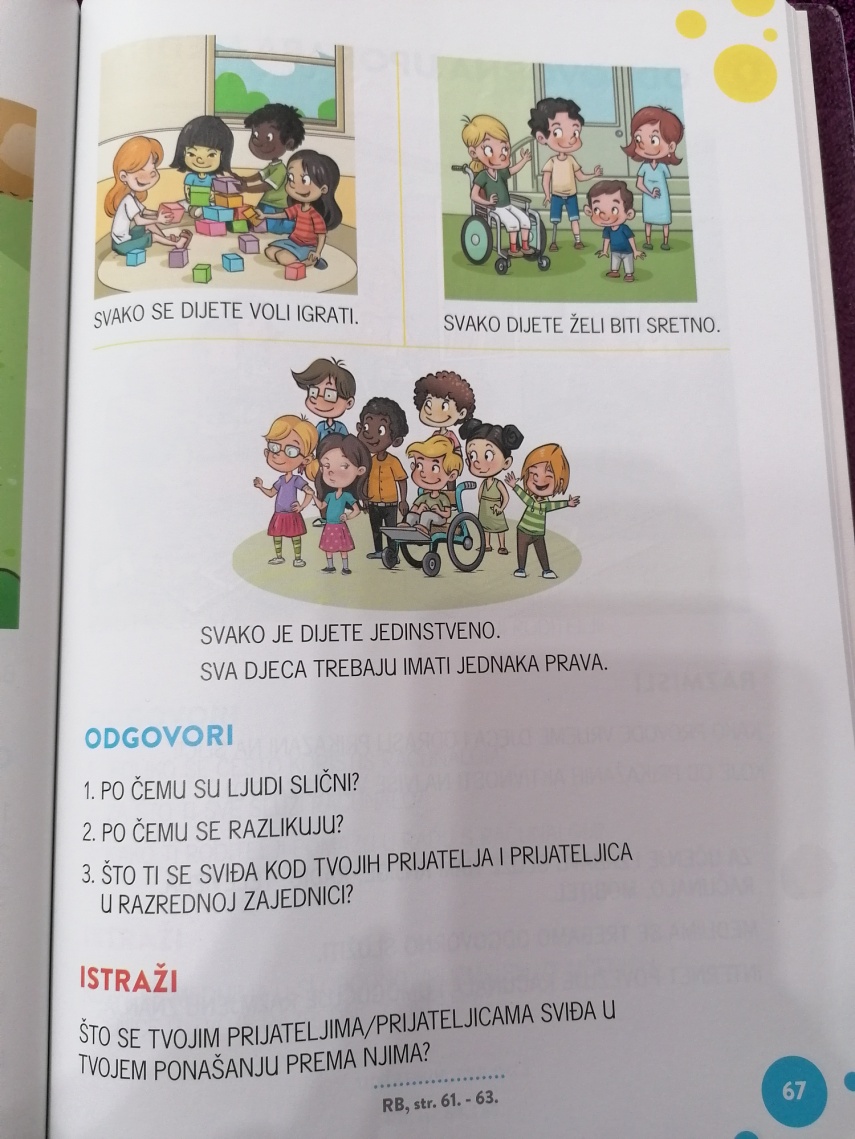 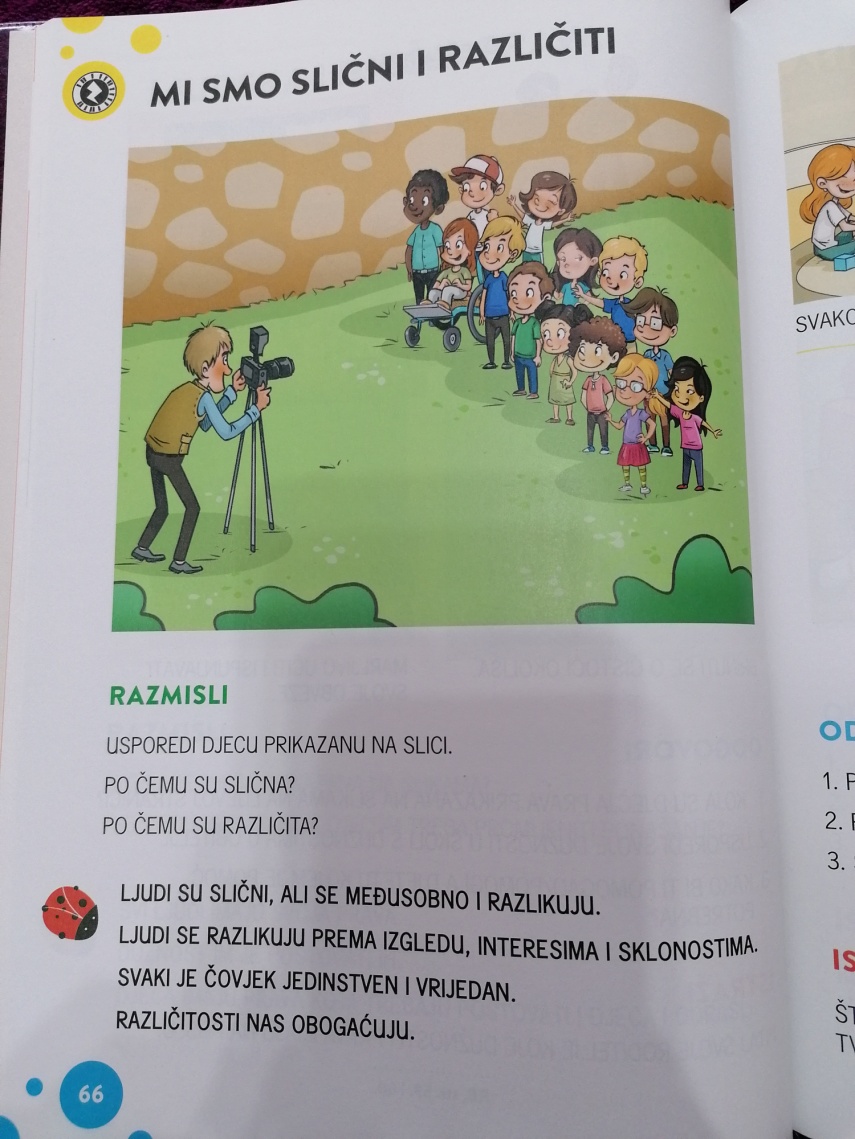 IZVANNASTAVNE AKTIVNOSTIBudući da se nalazimo u mjesecu prosincu i sve je oko nas okićeno, moramo se pobrinuti i za božićni ugođaj u našoj školici.Vaš je današnji zadatak izraditi nekoliko pahuljica od papira koje će krasiti naše prozore.Neka svatko napravi 5 pahuljica, a ako želi, može i više. Potrudi se da svaka pahuljica bude drugačija!Neke ideje pogledaj na poveznici: https://www.youtube.com/watch?v=3M2-gRVhAgohttps://www.youtube.com/watch?v=CuADyHaH6akDOPUNSKA MATEMATIKAVježbati zbrajanje brojeva do 5.